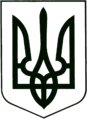 УКРАЇНА
    МОГИЛІВ - ПОДІЛЬСЬКА МІСЬКА РАДА 
   ВІННИЦЬКОЇ ОБЛАСТІВИКОНАВЧИЙ КОМІТЕТ  РІШЕННЯ№223Від 29.07.2021р.                                                       м. Могилів – ПодільськийПро надання дозволу на отриманнягрошової компенсації у випадках, визначених законодавствомКеруючись ст.ст.140, 146 Конституції України, ст.34 Закону України «Про місцеве самоврядування в Україні», ст.ст.19, 177 Сімейного Кодексу України, ст.ст.17, 18 Закону України «Про охорону дитинства», ст.12 Закону України «Про основи соціального захисту бездомних громадян і безпритульних дітей», постановою Кабінету Міністрів України від 2 вересня 2015 року №728 «Деякі питання забезпечення житлом військовослужбовців та інших громадян», рішенням комісії з питань захисту прав дитини від 14.07.2021 року №14, розглянувши заяву громадянина з проханням про надання дозволу на отримання грошової компенсації,-                      виконком міської ради ВИРІШИВ:1. Надати дозвіл законному представнику батькові - _______________________, ________ року народження, який діє за згодою матері - _______________, _________ року народження, від імені їх малолітньої дитини, ______________, ______року народження, та неповнолітньої, _________________, _______ року народження, які зареєстровані за адресою: Вінницька область, м. Могилів - Подільський, вулиця ________, буд. ___ на отримання грошової компенсації за належне йому отримання жилого приміщення.1.1. Законному представнику малолітньої дитини, _______________, __________ року народження, та неповнолітньої, _____________________, __________ року народження, відкрити в банківській установі рахунок на ім’я дітей для отримання частини грошової компенсації в сумі, відповідно до визначеної законодавством площі на одну особу або забезпечити житловою площею чи придбанням житла, співвласником якого вони будуть, в межах норм, визначених чинним законодавством.2. Контроль за виконанням даного рішення покласти на заступника міського голови з питань діяльності виконавчих органів Слободянюка М.В..          Перший заступник міського голови                                  Петро БЕЗМЕЩУК